ПриложенияАнкета для педагогов1. Как Вы считаете, где может быть успешным ребёнок, который овладел всеми необходимыми речевыми компонентами в младшем школьном возрасте? (отметить галочкой) учебная деятельностьигровая деятельность;познавательная деятельность;проблемно-ценностное общение;досугово-развлекательная деятельность (досуговое общение);художественное творчество;социальное творчество (социально значимая волонтерская деятельность);трудовая (производственная) деятельность;спортивно-оздоровительная деятельность;туристско-краеведческая деятельность2. Укажите пять видов профессиональной деятельности, успешность которой напрямую связана с грамотностью и выразительностью речи человека, который занимается этой деятельностью?_____________________________________________________________________________________________________________________________________________________Рефлексия эмоционального состояния «Зарядка»Уважаемые коллеги!Оцените Ваше отношение к мастер-классу, выделив соответствующий символ.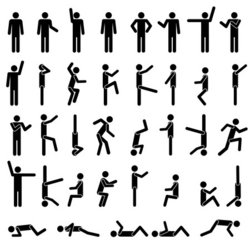 -       очень низкая оценка, негативное отношение;
-         невысокая оценка, безразличное отношение;
–       удовлетворительная оценка, спокойное отношение;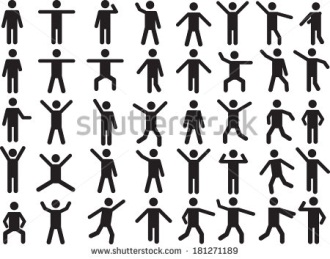 –      хорошая оценка, позитивное отношение;–      очень высокая оценка, восторженное отношение. 